دفاع از پایان نامه خانم/ آقای ........................................... دانشجوی کارشناسی رشته مهندسی صنایع دانشگاه زنجان به شماره دانشجویی ...................................، تحت عنوان ........................................................................................................... در روز ............................ مورخ ..................................... ساعت ................................ با حضور اساتید راهنما، مشاور و داور برگزار شد و پس از بحث و بررسی، پایان نامه فوق □ مورد تایید قرار گرفت □ مورد تایید قرار نگرفت. نظر نهایی هیات داوران به شرح زیر است.بر اساس نظرات هیات داوران، نمره نهایی دانشجو ........... (میانگین نمرات هیات داوران) میباشد.اعضای هیات داوران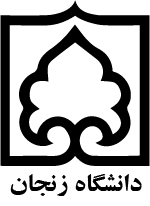 گروه مهندسی صنایع دانشگاه زنجانتاریخ:صورتجلسه دفاع از پروژه کارشناسیتاریخ:موضوعحداکثر نمرهاستاد راهنمااستاد مشاورداورانطباق محتوای پروژه با عنوان10کیفیت ارائه و دفاع از پروژه4رعایت اصول نگارش3زمانبندی انجام پروژه3جمع20سمتنام و نام خانوادگیامضاءاستاد راهنمااستاد مشاورداور